«Қазақстан Республикасында банктерді мәжбүрлеп таратуқағидаларын бекіту туралы» Қазақстан Республикасы Қаржы нарығын және қаржы ұйымдарын реттеу мен қадағалау агенттігі Басқармасының 2006 жылғы 25 ақпандағы № 40 қаулысына өзгерістер енгізу туралыҚазақстан Республикасының нормативтік құқықтық актілерін жетілдіру мақсатында Қазақстан Республикасы Ұлттық Банкінің Басқармасы 
ҚАУЛЫ ЕТЕДІ: 1. «Қазақстан Республикасында банктерді мәжбүрлеп тарату қағидаларын бекіту туралы» Қазақстан Республикасы Қаржы нарығын және қаржы ұйымдарын реттеу мен қадағалау агенттігі Басқармасының 2006 жылғы 25 ақпандағы № 40 қаулысына (Нормативтік құқықтық актілерді мемлекеттік тіркеу тізілімінде № 4181 болып тіркелген, 2006 жылғы маусымда Қазақстан Республикасы орталық атқарушы және өзге де мемлекеттік органдарының нормативтік құқықтық актілері бюллетенінде № 9-10 жарияланған, 219-құжат) мынадай өзгерістер енгізілсін: көрсетілген қаулымен бекітілген Қазақстан Республикасында банктерді мәжбүрлеп тарату қағидаларында: 4-тармақта:2) тармақша мынадай редакцияда жазылсын:«2) бастапқы баға – әрбір лот бойынша сауда-саттық басталатын және «Қазақстан Республикасындағы бағалау қызметі туралы» 2018 жылғы 10 қаңтардағы Қазақстан Республикасының Заңына сәйкес бағалаушы айқындаған лот (мүлік) құнынан төмен емес болып белгіленетін баға;»;9) тармақша мынадай редакцияда жазылсын:«9) күтпеген шығыстар – тарату комиссиясының мөлшері бес жүз айлық есептік көрсеткіштен аспауға тиіс, кейінге қалдырылмайтын қажеттілікке арналған жоспарланбаған шығындары;»;8-тармақ алып тасталсын;21-1-тармақ алып тасталсын;36-тармақтың екінші бөлігі мынадай редакцияда жазылсын:«Іссапарға жіберілген қызметкерге, тарату комиссиясының құрамына енгізілген уәкілетті органның қызметкерін қоспағанда, тәуліктік ақы 2 (екі) айлық есептік көрсеткіш мөлшерінде төленеді, сондай-ақ Алматы және Астана қалаларында айлық есептік көрсеткіштің бес еселенген мөлшерінен, облыс орталықтарында - айлық есептік көрсеткіштің төрт еселенген мөлшерінен және аудан орталықтарында - айлық есептік көрсеткіштің үш еселенген мөлшерінен аспайтын тұрғын жайды жалдау жөніндегі шығыстар, іссапарға жіберілген жерге және кері қарай тұрақты жұмыс орнына баратын көлік шығыстары өтеледі.»;36-1-тармақ мынадай редакцияда жазылсын:«36-1. Өзге шығыстар өзге де шығындарды қамтиды. «Өзге шығыстар» шығындар бабы бойынша шығыстардың басқа бабы бойынша артық шығынға байланысты шығыстар, сондай-ақ келісілуі не бекітілуі Қағидаларда белгіленген тәртіппен жүзеге асырылатын қажеттіліктерге арналған шығыстар жүзеге асырылмайды.»;44-2-тармақ мынадай редакцияда жазылсын:«44-2. Тарату шығыстарының сметасын уәкілетті органмен келісуге немесе оны кредиторлар комитетінің бекітуіне дейін мынадай шығындар баптары: 1) банкті мәжбүрлеп тарату туралы хабарландыруды жариялау жөніндегі қызметтер;2) еңбекке ақы төлеу шығыстары; 3) байланыс қызметтері (телекоммуникациялық шығыстар, телефонды, телеграфты пайдаланғаны үшін абоненттік төлем, қалааралық және халықаралық сөйлесулер бойынша шығыстар, пошта мен анықтамалық қызметтер, интернет желісін пайдаланғаны үшін шығыстар);4) коммуналдық қызметтер;5) бірінші және екінші қолдың (қолдардың) үлгілері және мөр бедері бар құжаттарды нотариаттық куәландыру қызметтері;6) үй-жайды жалдау қызметтері;7) инкассация қызметтері бойынша бірінші кезектегі іс-шараларды өткізуге байланысты шығыстарды тарату комиссиясының жүзеге асыруына жол беріледі.»;47-тармақ мынадай редакцияда жазылсын:«47. Қағидалардың 44-2-тармағына сәйкес шығыстарды жүзеге асыруды қоспағанда, тарату шығыстарының сметасын уәкілетті органмен келіскенге дейін немесе оны кредиторлар комитеті бекіткенге дейін тарату комиссиясының шығыстарды жүзеге асыруына жол берілмейді.»; 103-1-тармақтың бірінші бөлігі мынадай редакцияда жазылсын:«103-1. Аралық тарату балансы және кредиторлар талаптарының тізілімі жасалғаннан кейін тарату комиссиясы оларды уәкілетті органға қағаз және электрондық тасымалдағыштарда бекітуге ұсынады.»;104-тармақ мынадай редакцияда жазылсын:«104. Таратылатын банктің міндеттемелері бойынша есеп айырысулар уәкілетті орган аралық тарату балансын және кредиторлар талаптарының тізілімін бекіткеннен кейін ғана жүзеге асырылады.»;107-тармақтың бірінші бөлігі мынадай редакцияда жазылсын:«107. Кредиторлар комитетінің құрамына кредиторлар талаптарының тізіліміне енгізілген талаптар сомасы ең көп кредиторлар, Банктер туралы заңның 74-2-бабында көзделген әр кезектегі кредиторлар санатының бір өкілінен кіреді.»; Қағидаларға 1-қосымшаға сәйкес нысан бойынша Тарату шығыстарының сметасы осы қаулыға қосымшаға сәйкес редакцияда жазылсын.2. Банктерді қадағалау департаменті (Қизатов О.Т.) Қазақстан Республикасының заңнамасында белгіленген тәртіппен:1)	Заң департаментімен (Сәрсенова Н.В.) бірлесіп осы қаулыны Қазақстан Республикасының Әділет министрлігінде мемлекеттік тіркеуді;2)	осы қаулы мемлекеттік тіркелген күннен бастап күнтізбелік он күн ішінде оны қазақ және орыс тілдерінде «Республикалық құқықтық ақпарат орталығы» шаруашылық жүргізу құқығындағы республикалық мемлекеттік кәсіпорнына Қазақстан Республикасы нормативтік құқықтық актілерінің эталондық бақылау банкінде ресми жариялау және оған енгізу үшін жіберуді;3)	осы қаулы ресми жарияланғаннан кейін Қазақстан Республикасы Ұлттық Банкінің ресми интернет-ресурсына орналастыруды;4) осы қаулы мемлекеттік тіркелгеннен кейін он жұмыс күні ішінде Заң департаментіне осы қаулының осы тармағының 2), 3) тармақшаларында және
3-тармағында көзделген іс-шаралардың орындалуы туралы мәліметтерді ұсынуды қамтамасыз етсін.3. Қаржылық қызметтерді тұтынушылардың құқықтарын қорғау және сыртқы коммуникациялар басқармасы (Терентьев А.Л.) осы қаулы мемлекеттік тіркелгеннен кейін күнтізбелік он күн ішінде оның көшірмесін мерзімді баспасөз басылымдарында ресми жариялауға жіберуді қамтамасыз етсін.Осы қаулының орындалуын бақылау Қазақстан Республикасының Ұлттық Банкі Төрағасының орынбасары О.А. Смоляковқа жүктелсін.5. Осы қаулы алғашқы ресми жарияланған күнінен кейін күнтізбелік он күн өткен соң қолданысқа енгізіледі.Қазақстан РеспубликасыҰлттық Банкі Басқармасының2018 жылғы ___________№ ____ қаулысынақосымша Қазақстан Республикасында банктерді мәжбүрлеп тарату қағидаларына1-қосымша НысанТарату шығыстарының сметасы_________________________ жылғы _____ тоқсандағы_____________________________________(таратылатын банктің атауы)Тарату комиссиясының төрағасы___________________________________ ______________________           (тегі, аты, әкесінің аты (ол бар болса)                    (қолы)Бас бухгалтер ________________________________________ __________________          (тегі, аты, әкесінің аты (ол бар болса)                      (қолы)Орындаушы _______________________________________   _____________(тегі, аты, әкесінің аты (ол бар болса)                        (қолы)Телефоны«ҚАЗАҚСТАН РЕСПУБЛИКАСЫНЫҢҰЛТТЫҚ БАНКІ»РЕСПУБЛИКАЛЫҚ МЕМЛЕКЕТТІК МЕКЕМЕСІ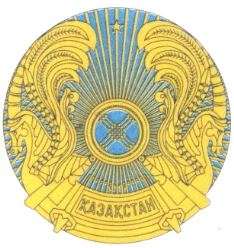 РЕСПУБЛИКАНСКОЕ ГОСУДАРСТВЕННОЕ УЧРЕЖДЕНИЕ«НАЦИОНАЛЬНЫЙ БАНКРЕСПУБЛИКИ КАЗАХСТАН»БАСҚАРМАСЫНЫҢҚАУЛЫСЫПОСТАНОВЛЕНИЕ ПРАВЛЕНИЯ«__» ________ 2018 годаАлматы қ. № __г. Алматы        Ұлттық Банк           Төрағасы                            Д. Ақышев№Шығыстар баптарының атауыЖоспарланған шығыстар сомасы (мың теңгемен)Жоспарланған шығыстар сомасы (мың теңгемен)Жоспарланған шығыстар сомасы (мың теңгемен)Жоспарланған шығыстар сомасы (мың теңгемен)№Шығыстар баптарының атауыайайайтоқсандағы барлығы1234561Еңбекке ақы төлеу шығыстары1.1тарату комиссиясы төрағасының және мүшелерінің сыйақысы, оның ішінде:1.1.1сыйақы1.1.2жеке табыс салығы1.1.3міндетті зейнетақы жарналары1.2еңбек шарттары негізінде жұмыс істейтін тарату комиссиясының тартылған қызметкерлеріне ақы төлеу шығыстары, оның ішінде:1.2.1лауазымдық жалақы1.2.2жеке табыс салығы1.2.3міндетті зейнетақы жарналары1.3өтеулі қызмет көрсету шарттары бойынша қызмет көрсететін тартылған адамдардың жұмысына ақы төлеу шығыстары, оның ішінде:1.3.1көрсетілген қызметтер үшін ақы төлеу1.3.2жеке табыс салығы1.3.3міндетті зейнетақы жарналары2Бюджетке аударымдар бойынша шығыстар2.1әлеуметтік салық2.2әлеуметтік аударымдар2.3міндетті әлеуметтік медициналық сақтандыру 2.4мүлікке салынатын салық2.5көлік құралдарына салынатын салық 2.6жер салығы 2.7қосымша құн салығы 2.8жер телімдерін пайдалану төлемі, қоршаған орта эмиссиясы үшін төлем2.9өзге салықтар және басқа да бюджетке төленетін міндетті төлемдер 3Әкімшілік шығыстар3.1қызметтік және шаруашылық қажеттіліктерге көлік жалдау қызметтері3.2байланыс қызметтері3.3үйлер мен ғимараттарды күзету және сигнализациясы қызметтері3.4көлікті күзету қызметтері3.5көлік үшін тұрақ беру қызметтері3.6көлікті тіркеу қызметтері3.7көлікті техникалық қарау қызметтері3.8көлікті сақтандыру қызметтері3.9қызметкерді жазатайым оқиғалардан міндетті сақтандыру бойынша сақтандыру сыйлықақысын төлеу қызметтері3.10коммуналдық қызметтер3.11негізгі құрал-жабдықтарды ағымдағы жөндеу, техникалық, сервистік қызмет көрсету (қарау) жұмыстары3.12үй-жайды жалдау3.13тіркеу органдарында жылжымайтын мүлікті және тиісті құжаттаманы тіркеу қызметтері3.14мүлікті бағалау қызметтері3.15бұқаралық ақпарат құралдарында жариялау қызметтері3.16жылыту жүйесін қосуға дайындау қызметтері3.17сантехникалық жұмыстар3.18мүлікті сақтау қызметтері3.19мемлекеттік бажды төлеу3.20нотариаттық куәландыру қызметтері3.21мүлікті тасымалдау, тиеу, түсіру қызметтері3.22терезелерге, есіктерге темір торларды дайындау және орнату жұмыстары3.23аукциондар өткізу қызметтері3.24инкассация қызметтері3.25сараптама жүргізу қызметтері3.26аудит жүргізу қызметтері3.27құжаттарды аудару қызметтері3.28телефон нөмірлерін орнату, ауыстыру немесе басқа жерге орнату3.29бағалы қағаздарды ұстаушылардың тізілімін жүргізу жөніндегі орталық депозитарийдің қызметтері 3.30банк шотына қызмет көрсету, банк шотын ашпастан жүзеге асырылған төлемдер және ақша аударымдары қызметтері3.31құжаттарды ғылыми-техникалық өңдеу және оларды мұрағатқа тапсыру қызметтері3.32таратуды тіркеу үшін алым төлеу3.33коллекторлық қызметтер 4Тауар-материалдық құндылықтарды сатып алу шығыстары4.1офис жабдығын жұмысқа қабілетті жағдайда ұстау4.2'көлік құралдарын ұстау4.3үй-жайларды ұстау4.4қағаз және бланктік өнімдерді сатып алу4.5кеңсе тауарларын сатып алу4.6жанар-жағар май материалдарын сатып алу5Іссапар шығыстары6Көзделмеген шығыстар7Өзге де шығыстарЖиынтығы Жиынтығы 